ΠΑΡΑΡΤΗΜΑ ΙΙΙΕΝΤΥΠΟ ΟΙΚΟΝΟΜΙΚΗΣ ΠΡΟΣΦΟΡΑΣΓΙΑ ΤΗ ΔΗΜΟΣΙΑ ΣΥΜΒΑΣΗ ΜΕ ΤΙΤΛΟ: «ΠΡΟΜΗΘΕΙΑ ΚΑΙ ΤΟΠΟΘΕΤΗΣΗ ΣΗΜΑΝΣΗΣ ΣΕ ΔΙΑΒΑΣΕΙΣ ΠΕΖΩΝ ΣΕ ΠΕΡΙΟΧΕΣ ΣΧΟΛΙΚΩΝ ΣΥΓΚΡΟΤΗΜΑΤΩΝ ΚΑΙ ΕΠΙΚΙΝΔΥΝΕΣ ΔΙΑΣΤΑΥΡΩΣΕΙΣ ΣΤΟ ΟΔΙΚΟ ΔΙΚΤΥΟ ΤΟΥ ΔΗΜΟΥ ΠΕΝΤΕΛΗΣ»Ο ΝΟΜΙΜΟΣ ΕΚΠΡΟΣΩΠΟΣ(Υπογραφή / Ημερομηνία)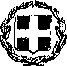 ΕΛΛΗΝΙΚΗ ΔΗΜΟΚΡΑΤΙΑΝΟΜΟΣ ΑΤΤΙΚΗΣΔΗΜΟΥ ΠΕΝΤΕΛΗΣΔΙΕΥΘΥΝΣΗ ΤΕΧΝΙΚΩΝ ΥΠΗΡΕΣΙΩΝΑΝΤΙΚΕΙΜΕΝΟ: Προμήθεια και Τοποθέτηση σήμανσης σε διαβάσεις πεζών σε περιοχές σχολικών συγκροτημάτων και επικίνδυνες διασταυρώσεις στο οδικό δίκτυο του Δήμου ΠεντέληςΑΡ. ΜΕΛΕΤΗΣ: 88/2021Τ.Υ.ΠΡΟΫΠΟΛΟΓΙΣΜΟΣ: 149.940,80€ συμπ. Φ.Π.Α.Κ.Α.: 30-7135.011CPV: 34928420-8 ΕΛΛΗΝΙΚΗ ΔΗΜΟΚΡΑΤΙΑΝΟΜΟΣ ΑΤΤΙΚΗΣΔΗΜΟΥ ΠΕΝΤΕΛΗΣΔΙΕΥΘΥΝΣΗ ΤΕΧΝΙΚΩΝ ΥΠΗΡΕΣΙΩΝΑΝΤΙΚΕΙΜΕΝΟ: Προμήθεια και Τοποθέτηση σήμανσης σε διαβάσεις πεζών σε περιοχές σχολικών συγκροτημάτων και επικίνδυνες διασταυρώσεις στο οδικό δίκτυο του Δήμου ΠεντέληςΑΡ. ΜΕΛΕΤΗΣ: 88/2021Τ.Υ.ΠΡΟΫΠΟΛΟΓΙΣΜΟΣ: 149.940,80€ συμπ. Φ.Π.Α.Κ.Α.: 30-7135.011CPV: 34928420-8 ΣΤΟΙΧΕΙΑ ΠΡΟΣΦΕΡΟΝΤΟΣΣΤΟΙΧΕΙΑ ΠΡΟΣΦΕΡΟΝΤΟΣΑΝΑΘΕΤΟΥΣΑ ΑΡΧΗΑΝΑΘΕΤΟΥΣΑ ΑΡΧΗΔΗΜΟΣ ΠΕΝΤΕΛΗΣΔΗΜΟΣ ΠΕΝΤΕΛΗΣΔΗΜΟΣ ΠΕΝΤΕΛΗΣΔΗΜΟΣ ΠΕΝΤΕΛΗΣΑ/ΑΕΙΔΟΣΜΟΝΑΔΑ ΜΕΤΡΗΣΗΣΤΙΜΗ ΜΟΝΑΔΟΣ προ Φ.Π.Α.(€)ΠΟΣΟΤΗΤΑΔΑΠΑΝΗ προ Φ.Π.Α.(€)1Φωτοβολταϊκό σύστημα σηματοδότησης επικίνδυνης διάβασης πεζών, με μονά led και ανακλαστήρες οδοστρώματοςΤΕΜ732Φωτοβολταϊκό σύστημα σηματοδότησης επικίνδυνης διάβασης πεζών (ΚΑΙ ΣΗΜΑ ΓΙΑ ΣΧΟΛΕΙΟ), με μονά led και ανακλαστήρες οδοστρώματοςΤΕΜ243Φωτοβολταϊκό σύστημα αναγγελίας κινδύνου σε περιοχή σχολικού συγκροτήματοςΤΕΜ444Φωτοβολταϊκό σύστημα αναγγελίας κινδύνου με ρυθμιστική πινακίδα Ρ-2 (STOP) Φ90 με μονά led και ανακλαστήρες οδοστρώματος με ledΤΕΜ27ΣΥΝΟΛΙΚΗ ΠΡΟΣΦΕΡΟΜΕΝΗ ΤΙΜΗ, χωρίς Φ.Π.Α. (αριθμητικώς)ΣΥΝΟΛΙΚΗ ΠΡΟΣΦΕΡΟΜΕΝΗ ΤΙΜΗ, χωρίς Φ.Π.Α. (αριθμητικώς)ΣΥΝΟΛΙΚΗ ΠΡΟΣΦΕΡΟΜΕΝΗ ΤΙΜΗ, χωρίς Φ.Π.Α. (αριθμητικώς)ΣΥΝΟΛΙΚΗ ΠΡΟΣΦΕΡΟΜΕΝΗ ΤΙΜΗ, χωρίς Φ.Π.Α. (αριθμητικώς)ΣΥΝΟΛΙΚΗ ΠΡΟΣΦΕΡΟΜΕΝΗ ΤΙΜΗ, χωρίς Φ.Π.Α. (ολογράφως)ΣΥΝΟΛΙΚΗ ΠΡΟΣΦΕΡΟΜΕΝΗ ΤΙΜΗ, χωρίς Φ.Π.Α. (ολογράφως)ΣΥΝΟΛΙΚΗ ΠΡΟΣΦΕΡΟΜΕΝΗ ΤΙΜΗ, χωρίς Φ.Π.Α. (ολογράφως)ΣΥΝΟΛΙΚΗ ΠΡΟΣΦΕΡΟΜΕΝΗ ΤΙΜΗ, χωρίς Φ.Π.Α. (ολογράφως)Φ.Π.Α 24%Φ.Π.Α 24%Φ.Π.Α 24%Φ.Π.Α 24%ΣΥΝΟΛΙΚΗ ΠΡΟΣΦΕΡΟΜΕΝΗ ΤΙΜΗ με ΦΠΑ(αριθμητικώς)ΣΥΝΟΛΙΚΗ ΠΡΟΣΦΕΡΟΜΕΝΗ ΤΙΜΗ με ΦΠΑ(αριθμητικώς)ΣΥΝΟΛΙΚΗ ΠΡΟΣΦΕΡΟΜΕΝΗ ΤΙΜΗ με ΦΠΑ(αριθμητικώς)ΣΥΝΟΛΙΚΗ ΠΡΟΣΦΕΡΟΜΕΝΗ ΤΙΜΗ με ΦΠΑ(αριθμητικώς)ΣΥΝΟΛΙΚΗ ΠΡΟΣΦΕΡΟΜΕΝΗ ΤΙΜΗ με ΦΠΑ(ολογράφως)ΣΥΝΟΛΙΚΗ ΠΡΟΣΦΕΡΟΜΕΝΗ ΤΙΜΗ με ΦΠΑ(ολογράφως)ΣΥΝΟΛΙΚΗ ΠΡΟΣΦΕΡΟΜΕΝΗ ΤΙΜΗ με ΦΠΑ(ολογράφως)ΣΥΝΟΛΙΚΗ ΠΡΟΣΦΕΡΟΜΕΝΗ ΤΙΜΗ με ΦΠΑ(ολογράφως)